ХАРАКТЕРИСТИКАЖданова Екатерина АнатольевнаФИОобучающийся (ая) на 2 курсе  по специальности  33.02.01__Фармация_____успешно прошел (ла) производственную практику по МДК 03.01 Организация деятельности аптеки и ее структурных подразделений.профессионального модуля ПМ 03. Организация деятельности структурных подразделений аптеки и руководство аптечной организацией при отсутствии специалиста с высшим образованиемв объеме__72 часа с  «13»декабря 2022г.  по «26» декабря 2022г.в организации ООО “Аптеки 24” ул.Ленина 128наименование организации, юридический адресЗа время прохождения практики:«26» декабря 2022 г.Подпись непосредственного руководителя практики: Кретова Т.Н( зав.аптеки ) /ФИО, должностьПодпись общего руководителя практики: Кретова Т.Н(зав.аптеки) /ФИО, должность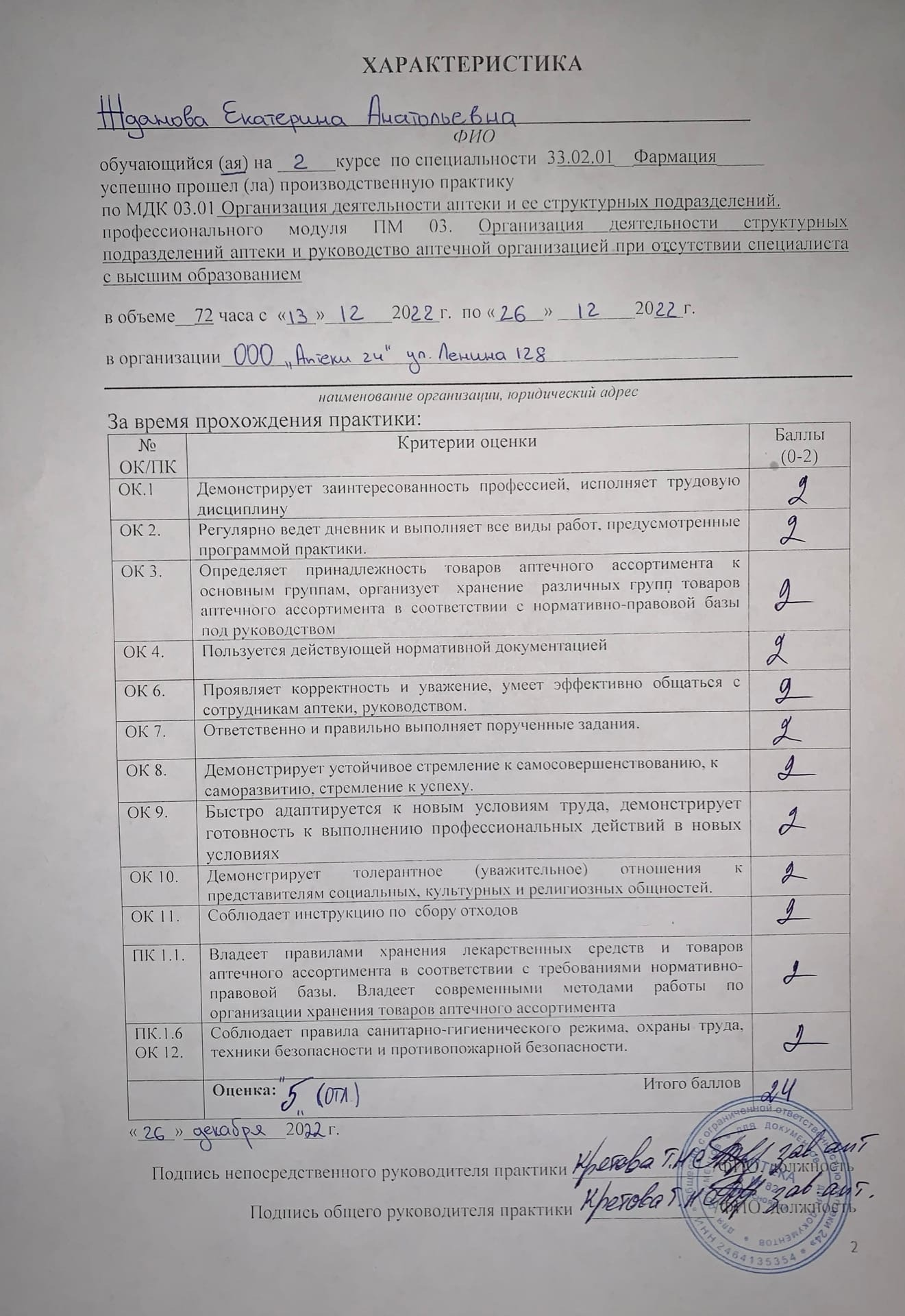 Аттестационный лист производственной практикиСтудент (Фамилия И.О.)  Жданова Екатерина Анатольевна Обучающийся на __2___ курсе 228 группе  по специальности 33.02.01 Фармация при прохождении производственной практики по МДК 03.01 Организация деятельности аптеки и ее структурных подразделений профессионального модуля ПМ 03. Организация деятельности структурных подразделений аптеки и руководство аптечной организацией при отсутствии специалиста с высшим образованиемс 13 декабря 2022г. по 26декабря 2022г.     в объеме ___72___ часав организации ООО “Аптеки 24” ул.Ленина 128По результатам производственной практики:освоил  общие компетенции    ОК1, ОК2, ОК3, ОК4, ОК6, ОК7, ОК8, ОК9, ОК10, ОК11, ОК12освоил профессиональные компетенции   ПК1.1, ПК1.6не освоил компетенции: нет.Дата                общий руководитель    Кретова Т.Н   Фамилия И.О.                                                                         (подпись)    МП организации Дата                методический руководитель  __________  Фамилия И.О.                                                                              (подпись)МП учебного отдела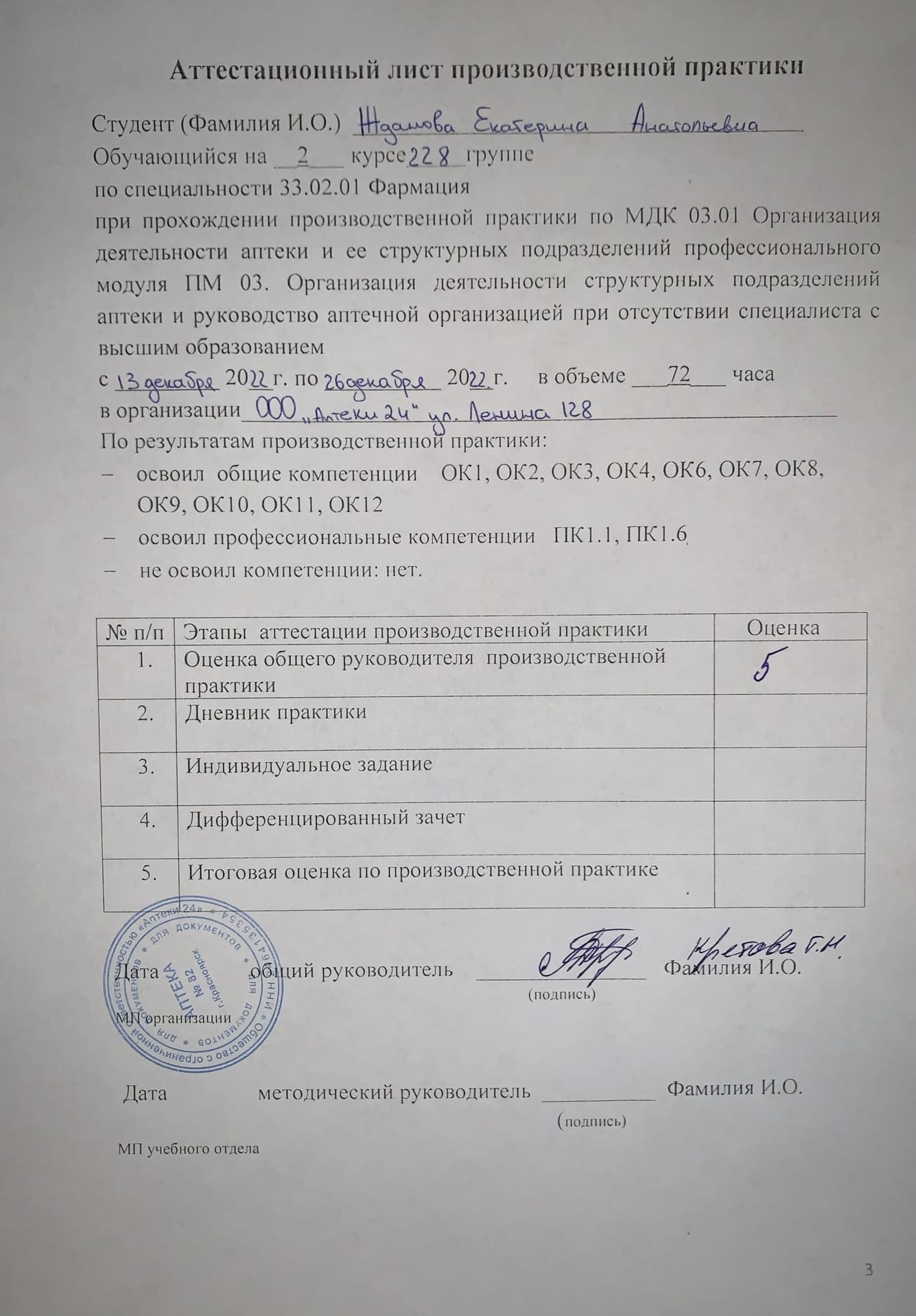 № ОК/ПККритерии оценки Баллы (0-2)ОК.1 Демонстрирует заинтересованность профессией, исполняет трудовую дисциплину 2ОК 2. Регулярно ведет дневник и выполняет все виды работ, предусмотренные программой практики. 2ОК 3. Определяет принадлежность товаров аптечного ассортимента к основным группам, организует  хранение  различных групп товаров аптечного ассортимента в соответствии с нормативно-правовой базы под руководством 2 ОК 4. Пользуется действующей нормативной документацией 2ОК 6. Проявляет корректность и уважение, умеет эффективно общаться с сотрудникам аптеки, руководством. 2ОК 7. Ответственно и правильно выполняет порученные задания.  2ОК 8. Демонстрирует устойчивое стремление к самосовершенствованию, к саморазвитию, стремление к успеху. 2ОК 9. Быстро адаптируется к новым условиям труда, демонстрирует готовность к выполнению профессиональных действий в новых условиях  2ОК 10. Демонстрирует толерантное (уважительное) отношения к представителям социальных, культурных и религиозных общностей.  2ОК 11. Соблюдает инструкцию по  сбору отходов 2ПК 1.1. Владеет правилами хранения лекарственных средств и товаров аптечного ассортимента в соответствии с требованиями нормативно-правовой базы. Владеет современными методами работы по организации хранения товаров аптечного ассортимента 2ПК.1.6 ОК 12. Соблюдает правила санитарно-гигиенического режима, охраны труда, техники безопасности и противопожарной безопасности. 2Оценка:                                                                                 Итого баллов 5(Отлично)  24№ п/пЭтапы  аттестации производственной практики    Оценка Оценка общего руководителя  производственной практики 5Дневник практики Индивидуальное задание Дифференцированный зачетИтоговая оценка по производственной практике